Кафедра географії та краєзнавства провела тренінг із підготовки до ЗНОУ суботу, 2 березня кафедра географії та краєзнавства провела семінар-тренінг із підготовки до ЗНО з географії для випускників та майбутніх абітурієнтів 2017 року. Із вступним словом до учасників заходу звернувся проректор з наукової роботи С. М. Шевчук Він поінформував про можливість участі в предметних олімпіадах, які проводить університет, підготовчих курсах та напрямках підготовки здобувачів вищої освіти. Викладачі кафедри Л. П. Вішнікіна, О. А. Федій, Л. М. Булава, О. М. Мащенко, А. А. Шуканова, які є авторами шкільних підручників та посібників з географії, розглянули найскладніші питання, тестові та практичні завдання відповідно до програми зовнішнього незалежного оцінювання знань. Захід зібрав понад 120 учасників із усіх міст і районів Полтавської області та викликав справжню зацікавленість як в учнів, так і у вчителів. Насамкінець учасники висловили подяку організаторам і відмітили актуальність та корисність проведення таких семінарів.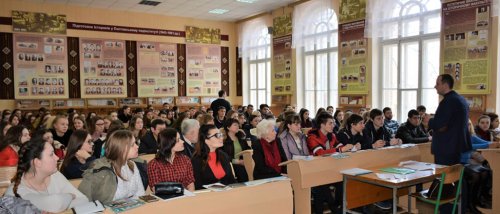 